З А П О В Е Д№ 94Симеоновград 17.03.2022 г.        На основание чл.44, ал.2 от Закона за местно самоуправление и местна администрация и чл.282 ал.7 и във връзка с ал.6 и ал.13 от ЗПУО и протокол на комисията определена с моя заповед № 85/07.03.2022г.У Т В Ъ Р Ж Д А В А М:Формули  и нормативи за разпределение на средствата, получени с РМС №50 от 3 февруари 2022г. за приемане на стандартите на делегираните от държавата дейности с натурални и стойностни показатели през 2022г. както следва: Детски градини :             СФ =  99% х ОКФ( (БИ+СИ)+(БГ+СГ)+(СД+БД) х РК ) +  1%РСФ       - средства по формулата / включва сумата за стандарт на институция; стандарт за яслена и целодневна група в детска градина; стандарт за дете 2-4 годишна възраст в целодневна група; стандарт за дете в целодневна група за задължително предучилищно образование; допълнителни средства по регионален компонент/.ОКФ  - основен компонент по формулата / включващ стандарт за институция, стандарт за яслена група и целодневна група в детска градина, стандарт за дете и регионален компонент /БИ – брой институцииСИ – стандарт за институцияБГ – брой групиСГ – стандарт за групаБД – брой децаСД – стандарт за детеРК – регионален компонентР – резервПодготвителна група в училище и детска градина.                  СФ =  100% х ОКФ((БГ+СГ)+(БД+СД) х РК) СФ       - средства по формулата / включва сумата за стандарт за подготвителна полудневна група; стандарт за дете 5-6 годишна възраст в полудневна група; допълнителни средства по регионален компонент/. ОКФ  - основен компонент по формулата  / включва сумата за стандарт за подготвителна полудневна група; стандарт за дете 5-6 годишна възраст в полудневна група; допълнителни средства по регионален компонент /БГ – брой групиСГ – стандарт за групаБД – брой децаСД – стандарт за детеРК – регионален компонент Неспециализирани училища, без професионални гимназии:СФ = ОКФ ( 94% х (БИ х СИ)+(БП+СП)+(БУ+СУ)+РК) + ДК( 2.1%УТГ х ОКФ : БУ) + ДК( 0.9%УТвГ х ОКФ : БУ) + ДК( 1.5%УНЕО х ОКФ : БУ) + ДК( 0.5%УПЕО х ОКФ : БУ ) +  ( 1 %Р х ОКФ : БУ) , къдетоСФ       - средства по формулата / включва сумата за стандарт на институция; стандарт за паралелка в неспециализирано училище, без професионална гимназия; стандарт за ученик в паралелка в неспециализирано училище, без професионална гимназия и средствата по регионален компонент/.ОКФ  - основен компонент по формулата   / включващ стандарт за институция, стандарт за паралелка, стандарт за ученик и регионален компонент /ДК –      -допълнителен компонетБИ-       -брой институцииСИ-      -стандарт за институцияБП        -брой паралелкиСП        -стандарт за паралелкаСУ        -стандарт за ученикБУ        -  брой ученици;РК        - регионален компонентУТГ     -  ученици на течно гориво;УТвГ   - ученици на твърдо гориво;УНЕО – ученици в начален етап на обучение;УПЕО – ученици в прогимназиален етап на обучение;Р            - резерв;Професионални гимназии и паралелки за професионална подготовка – дневна форма на обучение и дуална система на обучение.СФ = 100% х СП х БП + 100 % СУ х БУ + РКСП – Стандарт за паралелкаБП – брой паралелкиСУ – стандарт за ученикБУ – брой ученициРК – регионален компонентУченици в самостоятелна форма на обучениеСФ = 100% х СУ х БУСУ – стандарт за ученик           БУ – брой ученици           Средствата за самостоятелна форма на обучение се формират въз основа на броя на учениците към 01.01.2022 год. и размера на стандарта се включва в бюджета на училището, но се предоставят на училищата само за броя на учениците явили се на изпитите за определяне на годишните оценки по учебни предмети от училищния учебен план.         В случаите, когато броят на явилите се ученици на изпити е по-малък от броя на учениците в самостоятелна форма по НЕИСПУО към 01.01. 2022год., неразпределените средства се отнасят в резерва за нерегулярни разходи и се разходват по реда на чл. 282, ал. 11 от ЗПУО.Нормативи за ресурсно подпомаганеН = 100% х СУ х БУН - НормативСУ – стандарт за ученик           БУ – брой ученициНорматив за подпомагане храненето на децата от подготвителни групи и ученици от I – IV клас.Н = 100% х СУ х БУН – нормативСУ – стандарт за ученикБУ – брой ученициДопълващ стандарт за материална база.С = 100% х СУ х БУС - стандартСУ – стандарт за ученикБУ – брой ученициНорматив за осигуряване на целодневна организация на учебния ден за обхванати ученици от I до  IV клас. Н = 100% х СГ х БГ + 100 % СУ х БУ + РКН - нормативСГ – Стандарт за групаБГ – брой групиСУ – стандарт за ученикБУ – брой ученициРК – регионален компонентСредства за занимания по интереси за неспециализирани, специализирани и специални училищаН = 100% х НИ + 100% х НУН - нормативНИ – Норматив за институцияНУ – норматив за ученикНорматив за стипендииН = 100% х СУ х БУН - нормативСУ – стандарт за ученикБУ – брой ученициНорматив за ученик, записан в неспециализирано училище, обучаващ се в ЦСОП.   Н = 100 % х СУ х БУ   Н - нормативСУ – стандарт за ученикБУ – брой ученициДопълващ стандарт за ученик в дневна форма на обучение и дуална система на обучение н първи и втори гимназиален етап.ДС = 100 % х СУ х БУ  ДС – допълващ стандартСУ – стандарт за ученикБУ – брой ученициНорматив за подпомагане заплащането на такси в изпълнение на чл. 283, ал.9 от ЗПУО.Н = 100 % х СД х БДН - нормативСД – стандарт за детеБД – брой децаНорматив за издръжка на дете в общинска детска градина или училище, включващ и компенсиране отпадането на съответните такси по ЗМДТ.Н = 100 % х СД х БДН- нормативСД – стандарт за детеБД – брой деца     Комисията прие 1 % резерв за детски градини и училища. Резервът се заделя при първостепенния разпоредител с бюджет и се предоставя на второстепенните разпоредители с бюджет съгласно условията и реда за разпределение на средствата. Неизразходваните средства от резерва към 15.11.2022 г. се разпределят между училищата и детските градини пропорционално на броя на учениците към 01.10.2022 г.Условия, ред и правила за разпределение на средствата по стандарти на делегираните от държавата дейности в натурални и стойностни показатели за 2022 г. за промени в разпределението при изменение на компонентите на формулата през годината в образованието между учебните заведения и община Симеоновград.Заповедта да се сведе до знанието на всички разпоредители с бюджетни кредити от системата на образованието и главния счетоводител на община Симеоновград за сведение и изпълнение.Контрол върху изпълнението на възлагам на Живка Пенева Делева – директор дирекция „ ЕАОСАО”.АТ/АТКМЕТ НА ОБЩИНА:    /П/                                               / М. Рангелова/П Р О Т О К О ЛДнес 15.03.2022 година  комисия  в състав:             1. Живка Делева – директор д-я „ЕАОСАО”        	              2.Мариела Момчилова -  гл. -експерт “Образование, култура и соц. дейности”;       	 3.Теодоринка Илиева Иванова  - директор на СУ ”Св.Кл. Охридски”;       	 4.Светлана Манолова Стоева      - директор на НУ ”Отец Паисий”;        	 5.Светла Петрова Атанасова       - директор на ОУ ”Иван Вазов”;       	 6.Евдокия  Александрова Иванова - директор на ДГ ”Зорница”;       	 7.Надя Викторова Мирчева - директор на ДГ ”Детство”;       	 8.Валентина Христова  - гл. - счетоводител “Образование”,назначена със заповед № 85 от 07.03.2022 г. на Кмета на Община  Симеоновград се събра да разработи формули по чл.282, ал.6, от Закона за предучилищното и училищно образование  за разпределение на средствата, утвърдени с решение на МС № 50 от 03.02.2022г. за приемане на стандарти за делегираните от държавата дейности с натурални и стойностни показатели през 2022г. Данните за броя на институциите, броя на групите и паралелките, броя на деца и ученици са съгласно данните от Националната електронна информационна система за предучилищно и училищно образование  ( НЕИСПУО)  към 01.01.2022г.       За училищата и детски градини, комисията след като направи  пресмятания  и обсъди няколко предложения, прие следните формули и нормативи за разпределение:Детски градини :             СФ =  99% х ОКФ( (БИ+СИ)+(БГ+СГ)+(СД+БД) х РК ) +  1%РСФ       - средства по формулата / включва сумата за стандарт на институция; стандарт за яслена и целодневна група в детска градина; стандарт за дете 2-4 годишна възраст в целодневна група; стандарт за дете в целодневна група за задължително предучилищно образование; допълнителни средства по регионален компонент/.ОКФ  - основен компонент по формулата / включващ стандарт за институция, стандарт за яслена група и целодневна група в детска градина, стандарт за дете и регионален компонент /БИ – брой институцииСИ – стандарт за институцияБГ – брой групиСГ – стандарт за групаБД – брой децаСД – стандарт за детеРК – регионален компонентР – резервПодготвителна група в училище и детска градина.                  СФ =  100% х ОКФ((БГ+СГ)+(БД+СД) х РК) СФ       - средства по формулата / включва сумата за стандарт за подготвителна полудневна група; стандарт за дете 5-6 годишна възраст в полудневна група; допълнителни средства по регионален компонент/. ОКФ  - основен компонент по формулата  / включва сумата за стандарт за подготвителна полудневна група; стандарт за дете 5-6 годишна възраст в полудневна група; допълнителни средства по регионален компонент /БГ – брой групиСГ – стандарт за групаБД – брой децаСД – стандарт за детеРК – регионален компонент Неспециализирани училища, без професионални гимназии:СФ = ОКФ ( 94% х (БИ х СИ)+(БП+СП)+(БУ+СУ)+РК) + ДК( 2.1%УТГ х ОКФ : БУ) + ДК( 0.9%УТвГ х ОКФ : БУ) + ДК( 1.5%УНЕО х ОКФ : БУ) + ДК( 0.5%УПЕО х ОКФ : БУ ) +  ( 1 %Р х ОКФ : БУ) , къдетоСФ       - средства по формулата / включва сумата за стандарт на институция; стандарт за паралелка в неспециализирано училище, без професионална гимназия; стандарт за ученик в паралелка в неспециализирано училище, без професионална гимназия и средствата по регионален компонент/.ОКФ  - основен компонент по формулата   / включващ стандарт за институция, стандарт за паралелка, стандарт за ученик и регионален компонент /ДК –      -допълнителен компонетБИ-       -брой институцииСИ-      -стандарт за институцияБП        -брой паралелкиСП        -стандарт за паралелкаСУ        -стандарт за ученикБУ        -  брой ученици;РК        - регионален компонентУТГ     -  ученици на течно гориво;УТвГ   - ученици на твърдо гориво;УНЕО – ученици в начален етап на обучение;УПЕО – ученици в прогимназиален етап на обучение;Р            - резерв;Професионални гимназии и паралелки за професионална подготовка – дневна форма на обучение и дуална система на обучение.СФ = 100% х СП х БП + 100 % СУ х БУ + РКСП – Стандарт за паралелкаБП – брой паралелкиСУ – стандарт за ученикБУ – брой ученициРК – регионален компонентУченици в самостоятелна форма на обучениеСФ = 100% х СУ х БУСУ – стандарт за ученик           БУ – брой ученици           Средствата за самостоятелна форма на обучение се формират въз основа на броя на учениците към 01.01.2022 год. и размера на стандарта се включва в бюджета на училището, но се предоставят на училищата само за броя на учениците явили се на изпитите за определяне на годишните оценки по учебни предмети от училищния учебен план.         В случаите, когато броят на явилите се ученици на изпити е по-малък от броя на учениците в самостоятелна форма по НЕИСПУО към 01.01. 2022год., неразпределените средства се отнасят в резерва за нерегулярни разходи и се разходват по реда на чл. 282, ал. 11 от ЗПУО.Нормативи за ресурсно подпомаганеН = 100% х СУ х БУН - НормативСУ – стандарт за ученик           БУ – брой ученициНорматив за подпомагане храненето на децата от подготвителни групи и ученици от I – IV клас.Н = 100% х СУ х БУН – нормативСУ – стандарт за ученикБУ – брой ученициДопълващ стандарт за материална база.С = 100% х СУ х БУС - стандартСУ – стандарт за ученикБУ – брой ученициНорматив за осигуряване на целодневна организация на учебния ден за обхванати ученици от I до  IV клас. Н = 100% х СГ х БГ + 100 % СУ х БУ + РКН - нормативСГ – Стандарт за групаБГ – брой групиСУ – стандарт за ученикБУ – брой ученициРК – регионален компонентСредства за занимания по интереси за неспециализирани, специализирани и специални училищаН = 100% х НИ + 100% х НУН - нормативНИ – Норматив за институцияНУ – норматив за ученикНорматив за стипендииН = 100% х СУ х БУН - нормативСУ – стандарт за ученикБУ – брой ученициНорматив за ученик, записан в неспециализирано училище, обучаващ се в ЦСОП.   Н = 100 % х СУ х БУ   Н - нормативСУ – стандарт за ученикБУ – брой ученициДопълващ стандарт за ученик в дневна форма на обучение и дуална система на обучение н първи и втори гимназиален етап.ДС = 100 % х СУ х БУ  ДС – допълващ стандартСУ – стандарт за ученикБУ – брой ученициНорматив за подпомагане заплащането на такси в изпълнение на чл. 283, ал.9 от ЗПУО.Н = 100 % х СД х БДН - нормативСД – стандарт за детеБД – брой децаНорматив за издръжка на дете в общинска детска градина или училище, включващ и компенсиране отпадането на съответните такси по ЗМДТ.Н = 100 % х СД х БДН- нормативСД – стандарт за детеБД – брой деца     Комисията прие 1 % резерв за детски градини и училища. Резервът се заделя при първостепенния разпоредител с бюджет и се предоставя на второстепенните разпоредители с бюджет съгласно условията и реда за разпределение на средствата. Неизразходваните средства от резерва към 15.11.2022 г. се разпределят между училищата и детските градини пропорционално на броя на учениците към 01.10.2022 г.             Комисия:   1. Ж. Пенева  /П/                                                                                                   2. М. Момчилова /П/                                                                                            3. Т.Иванова /П/                                                                                          4. Св. Стоева /П/                                                                                              5. Св.Атанасова /П/                                                                                         6. Ев. Иванова  /П/                                                                                        7. Н.Мирчева /П/                                                                                                         8. В. Христова  /П/                   УСЛОВИЯ  И  РЕДЗА  РАЗПРЕДЕЛЕНИЕ НА СРЕДСТВАТА ПО ОТДЕЛНИТЕ ДОПЪЛНИТЕЛНИ КОМПОНЕНТИ, ВКЛЮЧЕНИ В СЪОТВЕТНАТА ФОРМУЛА, В Т.Ч. И РЕЗЕРВА МЕЖДУ ДЕТСКИТЕ ГРАДИНИ И УЧИЛИЩАТА (ВТОРОСТЕПЕННИ РАЗПОРЕДИТЕЛИ С БЮДЖЕТНИ КРЕДИТИ) КЪМ ОБЩИНА СИМЕОНОВГРАД ЗА 2022Г.I. ОБЩИ   ПОЛОЖЕНИЯ	 1.    Първостепенният разпоредител с бюджетни кредити /ПРБК/  разпределя средствата получени по годишния  размер на стандарта за дейностите 311- „ Детски градини” , 318 – Подготвителна група в училище и 322 - „Неспециализирани училища, без професионални гимназии”  по утвърдена формула СФ = ОКФ + ДКФ, където:	    СФ    – средства по формулата;	    ОКФ – основни компоненти на формулата;	    ДКФ  – допълнителни компоненти на формулата.		2. Средствата  по натурални и стойностни показатели за прилагане на стандартите в делегираните от държавата дейности за 2022г. се разпределят на 100% между общинските детски градини и училища.	3. Първостепенният разпоредител с бюджетни кредити /ПРБК/  не утвърждава формула за разпределение за дейността 326 – „Професионални гимназии и паралелки за професионална подготовка – дневна форма на обучение и дуална система на обучение, когато получател е само едно училище. Той предоставя целия размер на средствата изчислени по натурални и стойностни показатели на съответното училище.	4. Средствата по дейностите се формират на база: брой институции, брой групи/ паралелки, брой деца / ученици и регионалния компонент / 0.068 % /  от информационната система на МОН „(НЕИСПУО)” към 01.01.2022 г.	5. Формулите за разпределение се утвърждават със заповед  на кмета № 94 / 17.03.2022 г. и не могат да бъдат променяни по време на бюджетната година.Както и не могат да се прехвърлят средства от една дейност в друга. 	6. ПРБК може да предостави допълнителни средства на ДГ и училищата над тези получени по натурални и стойностни показатели като не е задължен да разпределя тези средства по формула.	7. Във формулите не се включват средствата за: ученик в самостоятелна форма на обучение, нормативи за ресурсно подпомагане, нормативи за подпомагане храненето на деца от подготвителни групи и учениците от I –IV клас, допълващ стандарт за материална база, норматив за целодневна организация на учебния ден, средствата за занимания по интереси, норматив за стипендии, норматив за ученик с ЦСОП, допълващ стандарт за ученик в дневна форма на обучение и дуална система на обучение в първи и втори гимназиален етап, нормативи за подпомагане заплащането на такси и издръжка на дете, транспорт на учениците и педагогическия персонал, учебници и учебни помагала, капиталови разходи, спорт, здравни кабинети, средства по национални програми за развитие на образованието и всички други целеви средства, за които има отделно регламентиран ред и условия на разпределение.II.ФОРМУЛИ ЗА РАЗПРЕДЕЛНИЕ НА СРЕДСТВАТА ПО СТАНДАРТИ ЗА ДЕЛЕГИРАНИТЕ ОТ ДЪРЖАВАТА ДЕЙНОСТИ С НАТУРАЛНИ И СТОЙНОСТНИ ПОКАЗАТЕЛИ ВЪВ ФУНКЦИЯ „ОБРАЗОВАНИЕ” ЗА 2022г. ПРИЕТИ С РЕШЕНИЕ № 50 ОТ 3 ФЕВРУАРИ 2022 Г.ПРБК е утвърдил следната формула за разпределение на средствата по натурални и стойностни показатели за детски градини на територията на Община Симеоновград :             СФ =  99% х ОКФ( (БИ+СИ)+(БГ+СГ)+(СД+БД) х РК ) +  1%РСФ       - средства по формулата / включва сумата за стандарт на институция; стандарт за яслена и целодневна група в детска градина; стандарт за дете 2-4 годишна възраст в целодневна група; стандарт за дете в целодневна група за задължително предучилищно образование; допълнителни средства по регионален компонент/.ОКФ  - основен компонент по формулата / включващ стандарт за институция, стандарт за яслена група и целодневна група в детска градина, стандарт за дете и регионален компонент /БИ – брой институцииСИ – стандарт за институция –  31540 лв. до 01 – 03 2022г. и 35000 лв. 04 - 12 2022г. БГ – брой групи СГ – стандарт за група   - 6148 лв. до 01 – 03 2022г. и 6829 лв. 04 - 12 2022г.БД – брой децаСД – стандарт за дете    2-4 год. - 2887 лв. до 01 – 03 2022г. и 3207 лв. 04 - 12 2022г.                                         5-6 год. - 3097 лв. до 01 – 03 2022г. и 3446 лв. 04 - 12 2022г.РК – регионален компонентР – резервОсновен компонент на формулата.ОКФ =  % ( (БИ+СИ)+(БГ+СГ)+(СД+БД) х РК )  – с него се разпределят 99 % от средствата  в размер на  831832 лв.;Допълнителен компонент на формулата.ДК =  1% Р – с него се разпределят 1% от средствата в размер на 8402 лв.ПРБК е утвърдил следната формула за разпределение на средствата по натурални и стойностни показатели за подготвителна група в училище и детска градина.                  СФ =  100% х ОКФ((БГ+СГ)+(БД+СД) х РК) СФ       - средства по формулата / включва сумата за стандарт за подготвителна полудневна група; стандарт за дете 5-6 годишна възраст в полудневна група; допълнителни средства по регионален компонент/. ОКФ  - основен компонент по формулата  / включва сумата за стандарт за подготвителна полудневна група; стандарт за дете 5-6 годишна възраст в полудневна група; допълнителни средства по регионален компонент /БГ – брой групиСГ – стандарт за група   2562 лв. до 01 – 03 2022г. и 2846 лв. 04 - 12 2022г.БД – брой децаСД – стандарт за дете    1877 лв. до 01 – 03 2022г. и 2119 лв. 04 - 12 2022г.РК – регионален компонентОсновен компонент на формулата.ОКФ =  100% ( (БИ+СИ)+(БГ+СГ)+(СД+БД) х РК )  – с него се разпределят  средствата  в размер на  187735 лв. за училища и 27146 лв. за детски градини;ПРБК е утвърдил следната формула за разпределение на средствата по натурални и стойностни показатели за неспециализирани училища, без професионални гимназии:СФ = ОКФ ( 94% х (БИ х СИ)+(БП+СП)+(БУ+СУ)+РК) + ДК( 2.1%УТГ х ОКФ : БУ) + ДК( 0.9%УТвГ х ОКФ : БУ) + ДК( 1.5%УНЕО х ОКФ : БУ) + ДК( 0.5%УПЕО х ОКФ : БУ ) +  ( 1 %Р х ОКФ : БУ) , къдетоСФ       - средства по формулата / включва сумата за стандарт на институция; стандарт за паралелка в неспециализирано училище, без професионална гимназия; стандарт за ученик в паралелка в неспециализирано училище, без професионална гимназия и средствата по регионален компонент/.ОКФ  - основен компонент по формулата   / включващ стандарт за институция, стандарт за паралелка, стандарт за ученик и регионален компонент /ДК –      -допълнителен компонетБИ-       -брой институцииСИ-      -стандарт за институция   50630 лв. до 01 – 03 2022г. и 56850 лв. 04 - 12 2022г.БП        -брой паралелкиСП        -стандарт за паралелка    10774 лв. до 01 – 03 2022г. и 12097 лв. 04 - 12 2022г.СУ        -стандарт за ученик         2123 лв. до 01 – 03 2022г. и 2384 лв. 04 - 12 2022г.БУ        -  брой ученици;РК        - регионален компонентУТГ     -  ученици на течно гориво;УТвГ   - ученици на твърдо гориво;УНЕО – ученици в начален етап на обучение;УПЕО – ученици в прогимназиален етап на обучение;Р            - резерв;Основен компонент на формулата.ОКФ =  % х (БИ х СИ)+(БП+СП)+(БУ+СУ)+РК)– с него се разпределят 94 % от средствата  в размер на  1954856 лв.;Допълнителен компонент на формулата.ДКФ =  ДК( 2.1%УТГ х ОКФ : БУ) + ДК( 0.9%УТвГ х ОКФ : БУ) + ДК( 1.5%УНЕО х ОКФ : БУ) + ДК( 0.5%УПЕО х ОКФ : БУ ) +  ( 1 %Р х ОКФ : БУ) , с него се разпределят 6 % от средствата в размер на 124778 лв.         а) Допълнително за отоплявани училища с течни горива в размер на 2.1%. Добавката се предоставя на брой ученик отопляващ се на течно гориво и е в размер на 93.12 лева на ученик.         б) Допълнително за отоплявани училища с твърдо гориво/парно/ в размер на 0.9 % добавката се предоставя на брой ученик отопляващ се на твърдо гориво и е в размер на 127.33 лева на ученик;          в) Допълнителни средства за брой ученици в начален етап на обучение в размер на 1.5 %. Добавката 89.38 лева на ученик.           в) Допълнителни средства за брой ученици в прогимназиален етап на обучение –0.5 %. Добавката е 38.94 лева на ученик. г) Резерв – 1%. Добавката е 33.76 лева на ученик.ПРБК разпределя на средствата по натурални и стойностни показатели за Професионални гимназии и паралелки за професионална подготовка – дневна форма на обучение и дуална система на обучение.С = 100% х СП х БП + 100 % СУ х БУ + РКС - средстваСП – Стандарт за паралелка 14393 лв. до 01 – 03 2022г. и 16142 лв. 04 - 12 2022г.БП – брой паралелкиСУ – стандарт за ученик    2827 лв. до 01 – 03 2022г. и 3171 лв. 04 - 12 2022г.                                              2578 лв. до 01 – 03 2022г. и 2892 лв. 04 - 12 2022г.БУ – брой ученициРК – регионален компонентСредствата са за 7 паралелки за професионална подготовка в размер на 109934 лв; за 25 ученика в паралелка за професионална подготовка направление „Физически науки” в размер на 77125 лв.; за 87 ученика в паралелка за професионална подготовка направление „Услуги на личността” в размер на 244744 лв. и средства по регионален компонент в размер на 29365 лв. Общо в размер на 461 198 лв.ПРБК разпределя на средствата по натурални и стойностни показатели за ученици в самостоятелна форма на обучениеСФ = 100% х СУ х БУСУ – стандарт за ученик   733 лв. до 01 – 03 2022г. и 827 лв. 04 - 12 2022г.           БУ – брой ученици           Средства за 21 ученика в размер на 16874 лв.          Средствата за самостоятелна форма на обучение се формират въз основа на броя на учениците към 01.01.2022 год. и размера на стандарта се включва в бюджета на училището, но се предоставят на училищата само за броя на учениците явили се на изпитите за определяне на годишните оценки по учебни предмети от училищния учебен план. След приключване на изпитите, директора на училището представя с приложени към нея копия на протоколите  на изпитните комисии искане за предоставяне на средства за ученици в самостоятелна форма на обучение на база само явилите се на изпитите ученици за определяне на годишните оценки. В случаите когато броят на явилите се ученици на изпити е по-малък от броя на учениците в самостоятелна форма по НЕИСПУО към 01.01.2021 год., въз основа на които е определен размерът на средствата за училището, неразпределените средства се отнасят в резерв за нерегулярни разходи и се разходват по реда на  чл. 282, ал. 11 от ЗПУО.ПРБК разпределя на средствата по натурални и стойностни показатели за ученици на ресурсно подпомагане. Средствата от държавния бюджет за дейности по чл. 34, т.3 от Наредбата за финансиране на институциите в системата на предучилищното и училищното образование, а именно „за създаване на условия за приобщаване на децата и учениците в детски градини и училища” се разпределят от ПРБ по реда на чл. 37 от Наредбата за финансиране на институциите в системата на предучилищното и училищното образование въз основа на броя на децата и учениците, получаващи ресурсно подпомагане. Средствата се включва в бюджета на съответното училище над средствата по формула за 2022 година.Н = 100% х СУ х БУН - НормативСУ – стандарт за ученик   3749 лв. до 01 – 03 2022г. и 4191 лв. 04 - 12 2022г.                                             495 лв. до 01 – 03 2022г. и 560 лв. 04 - 12 2022г.           БУ – брой ученици           Норматив за 6 деца/ученици на ресурсно подпомагане в размер на 24483 лв.; норматив за създаване условия за приобщаващо образование на 10 деца/ученици на ресурсно подпомагане в размер на 5438 лв.ПРБК разпределя на средствата по натурални и стойностни показатели за норматив за подпомагане храненето на децата от подготвителни групи и ученици от I – IV клас. Средствата се предоставят при условия и по реда на Наредбата за финансиране на институциите в системата на предучилищното и училищното образование, приета с ПМС № 219/05.09.2017. Средствата се включва в бюджета на съответното училище над средствата по формула за 2022 година.Н = 100% х СУ х БУН – нормативСУ – стандарт за ученик   94 лв. до 01 – 03 2022г. и 154 лв. 04 - 12 2022г.БУ – брой ученициНорматив за подпомагане храненето на 546 деца от подготвителни групи и ученици от I – IV клас  в размер на 75894 лв.ПРБК разпределя на средствата по натурални и стойностни показатели за допълващ стандарт за материална база. Средствата по допълващият стандарт за материална база се предоставят на ученици обучаващи се в неспециализирани училища и се включва в бюджета на съответното училище над средствата по формула за 2022 година.С = 100% х СУ х БУС - стандартСУ – стандарт за ученик   25 лв. до 01 – 03 2022г. и 30 лв. 04 - 12 2022г.БУ – брой ученици           Допълващ стандарт за материална база на 728 ученици в размер на 20930 лв.ПРБК разпределя на средствата по натурални и стойностни показатели за  осигуряване на целодневна организация на учебния ден за обхванати ученици от I до  IV клас.   Средствата се включва в бюджета на съответното училище над средствата по формула за 2022 година.Н = 100% х СГ х БГ + 100 % СУ х БУ + РКН - нормативСГ – Стандарт за група   2371 лв. до 01 – 03 2022г. и 2678 лв. 04 - 12 2022г.БГ – брой групиСУ – стандарт за ученик   927 лв. до 01 – 03 2022г. и 1047 лв. 04 - 12 2022г.БУ – брой ученициРК – регионален компонентНорматив за 18 групи за целодневна организация на учебния ден в размер на 46824 лв. Норматив за 416 ученика за целодневна организация на учебния ден в размер на 423070 лв. и средства по регионален компонент 31954 лв. Общо в размер на 501848 лв.ПРБК разпределя на средствата по натурални и стойностни показатели за занимания по интереси за неспециализирани, специализирани и специални училища. Средствата по нормативи за финансиране на дейности за занимания по интереси се предоставят на основание чл. 16а, ал.2 и ал. 4 от Наредбата за финансирането на институциите в системата на предучилищното и училищното образование. Средствата по нормативи се разпределят между училищата, второстепенни разпоредители с бюджет на основание разпоредбата на чл. 16а, ал. 3, т. 1 от Наредбата за финансирането на институциите от системата предучилищното и училищното образование. Разпределените по нормативи средства се включват в бюджета на съответното училище над средствата по формулата за 2022 година и се изчисляват, както следва:Н = 100% х НИ + 100% х НУН - нормативНИ – Норматив за институция 1900 лв. до 01 – 03 2022г. и 2100 лв. 04 - 12 2022г.НУ – норматив за ученик  30 лв. до 01 – 03 2022г. и 33 лв. 04 - 12 2022г.Норматив за 3 институции в размер на 6150 лв.; Норматив за 728 ученика в дневна форма на обучение и дуална система на обучение в размер на 23478 лв. Общо в размер на 29628 лв.ПРБК разпределя на средствата по натурални и стойностни показатели за стипендии. Средствата се включва в бюджета на съответното училище над средствата по формула за 2022 година.Н = 100% х СУ х БУН - нормативСУ – стандарт за ученик  87 лв. до 01 – 03 2022г. и 87 лв. 04 - 12 2022г.                                            97 лв. до 01 – 03 2022г. и 97 лв. 04 - 12 2022г.                                            262 лв. до 01 – 03 2022г. и 262 лв. 04 - 12 2022г.БУ – брой ученици           Норматив за 111 ученика в гимназиален етап в размер на 9657 лв.; норматив за стипендии на 25 ученика в професионална паралелка в размер на 2425 лв.; норматив за 46 ученика в паралелка с очакван недостиг на пазара в размер на 12052 лв. Общо в размер на 24134 лв.ПРБК разпределя на средствата по натурални и стойностни показатели за  ученик, записан в неспециализирано училище, обучаващ се в ЦСОП. Средствата се включва в бюджета на съответното училище над средствата по формула за 2022 година.   Н = 100 % х СУ х БУ   Н - нормативСУ – стандарт за ученик  15лв. до 01 – 03 2022г. и 15 лв. 04 - 12 2022г.БУ – брой ученици           Норматив за 14 ученика, записани в неспециализирано училище, обучаващ се в ЦСОП в размер на 210 лв.ПРБК разпределя на средствата по натурални и стойностни показатели за норматив за ученик в дневна форма на обучение и дуална система на обучение н първи и втори гимназиален етап. Средствата се включва в бюджета на съответното училище над средствата по формула за 2022 година.ДС = 100 % х СУ х БУ  ДС – допълващ стандартСУ – стандарт за ученик    50 лв. до 01 – 03 2022г. и 56 лв. 04 - 12 2022г.                                              85 лв. до 01 – 03 2022г. и 95 лв. 04 - 12 2022г.БУ – брой ученициСтандарт за 112 ученика в паралелки за професионална подготовка в размер на 6104 лв. и 24 ученика в паралелки за профилирана подготовка в размер на 2220 лв. Общо в размер на 8324 лв.ПРБК разпределя на средствата по натурални и стойностни показатели за  подпомагане заплащането на такси в изпълнение на чл. 283, ал.9 от ЗПУО. Средствата се включва в бюджета на съответното училище над средствата по формула за 2022 година.Н = 100 % х СД х БДН - нормативСД – стандарт за дете    174 лв. до 01 – 03 2022г.БД – брой децаНорматив за подпомагане заплащането на такси по чл. 283 ал. 9 от ЗПУО за 197 деца/ученика в размер на 8570 лв.ПРБК разпределя на средствата по натурални и стойностни показатели за издръжка на дете в общинска детска градина или училище, включващ и компенсиране отпадането на съответните такси по ЗМДТ. Средствата се включва в бюджета на съответното училище над средствата по формула за 2022 година.Н = 100 % х СД х БДН- нормативСД – стандарт за дете 650 лв. 04 - 12 2022г.БД – брой децаНорматив за издръжка на 301 деца в общинска детска градина или училище, включващ и компенсиране отпадането на съответните такси по ЗМДТ в размер на 146737 лв.ПРАВИЛА ЗА ПРОМЕНИ В РАЗПРЕДЕЛЕНИЕТО НА СРЕДСТВАТА МЕЖДУ УЧИЛИЩА И  ДЕТСКИ ГРАДИНИ ПРИ ИЗМЕНЕНИЕ БРОЯ НА ДЕЦАТА И УЧЕНИЦИТЕ ИЛИ НА СТОЙНОСТИТЕ ПО НЯКОЙ ОТ ДРУГИТЕ КОМПОНЕНТИ НА ФОРМУЛАТА В ОБЩИНА СИМЕОНОВГРАД ФУНКЦИЯ  „ОБРАЗОВАНИЕ”  ЗА 2022 г.1.Разпределението на средствата  по бюджета  на функция“Образование” за 2022 г. за дейностите от ЕБК , за които  средствата от държавния  бюджет  се определят на база  натурални и стойностни показатели за прилагане на стандартите в делегираните от държавата дейности, се извършва  въз основа на предвидените със Закона  за устройството на държавния  бюджет на Република България за 2022 г. брой  деца и ученици и размерите на единните разходни стандарти за 2022г.2. За разликите между  разчетния брой на децата и учениците, предвиден със ЗДБРБ за 2022г. и броя  на децата и учениците по информационната система “НЕИСПУО”   към  1 януари 2022 г., до извършването на корекции по реда на чл.52 от закона на държавния  бюджет на Р България за 2022г., ПРБК  прилага  изискванията на чл.282, (13),(14),(15) от  Закона за предучилищното и училищно образование .3. Разпределението на средствата между  училищата и детски градини  по формула се извършва въз основа на броя на децата  и учениците  по информационната  система  на МОН  към 1 януари 2022 г.,4. Разпределението на средствата  по формула се коригира в резултат  на промените в броя на децата и учениците  веднъж годишно, отчитайки  промените в броя на учениците в началото на учебната 2022/2023 година спрямо  началото на  втория учебен срок на  учебната 2021/2022 година . Това касае, както разпределението  на база основни  компоненти на формулата, така и разпределението на допълнителни компоненти, което се извършва въз основа на брой деца и ученици. За броя на децата и учениците се използват данните от  информационната система на МОН “НЕИСПУО” /брой на деца и ученици от защитен образец към началото на учебната 2022/2023 год.- 15.09.2022 г/. Намалението / увеличението  на броя  на децата и учениците  се отразява с ¼ от годишната  стойност на стандарта, т.е. само за месеците  октомври , ноември и декември .5. При намаление на броя на децата и учениците като цяло за съответната дейност  по т.4, освободените средства по основните  компоненти се отнасят като  резерв.       6. При намаление на броя на учениците като цяло за съответната  дейност по т.4, по които се разпределят  средствата по някой от допълнителните  компоненти, освободените  средства  се отнася  като резерв.7. При увеличение като цяло на броя на децата и учениците за съответната дейност по т.4 и при условие ,че не бъде извършена корекция по бюджета на ПРБК за увеличения  брой ученици , недостигът на средства се разпределя между детски градини и  училищата по основните компоненти на формулите, пропорционално на броя на децата и учениците към началото на учебната 2022/2023 година и се осигурява от заделения резерв.8. При увеличение като цяло на броя на учениците и децата  по т.4, по които се разпределят средствата по някой  от допълнителните  компоненти, недостигът на средства може да се финансира от излишък по някой от останалите  компоненти или от резерва . 9. При промяна в размера на стандартите по време на годината, увеличението по съответния стандарт се разпределя  пропорционално на броя на децата и учениците .10.Оформянето на корекции се извършва от дирекция „Финанси” на ПРБ след представяне на обобщена информация за броя на децата и учениците и паралелките по училища и детски градини от Управление „Образование и култура”.11. Искането за ползване на средствата от резерва при извършване на аварийни ремонти и отстраняване на щети в т. ч. предписания от контролни органи, става чрез депозиране на докладна записка от директора на детска градина или училище до ПРБ. Кметът на общината със заповед утвърждава отпускането на средства от резерва.12. Неизразходваните средства от резерва съгласно чл. 282, ал. 11 от ЗПУО към 15.11.2022г. се разпределят между детски градини и училища пропорционално на броя на децата и ученици към 01.10.2022г., съгласно НЕИСПУО.12. При закриване или преобразуване на общинско училище или детска градина с размера на неусвоените бюджетни средства се увеличава резерва за нерегулярни разходи.13. При закриване или преобразуване на общинско училище или детска градина през учебната година неизразходваните преходни остатъци се разпределят по училища или детска градина пропорционално на броя на насочените ученици. При липсата на такива, освободените средства се отнасят в резерва за нерегулярни разходи.14. При преобразуване чрез сливане на две училища в едно нова училище или детска градина от датата на сливането бюджетите на двете училища се обединяват и формират бюджета на новото училище. Неизразходваните средства, налични към датата на сливането преминават към новото училище.           Формулите за разпределение на средствата, получени по стандарти  между детските градини и училища второстепенни разпоредители на Община Симеоновград и Правилата за промени в разпределението на средствата между  детските градини и  училища при изменение на компонентите на формулата за 2022 г. са разработени на основание чл.282, ал.6, от Закона за предучилищното и училищно образование и  чл.52 от закона за изпълнението на държавния бюджет на Република  България за 2022 г.ПРАВА И ЗАДЪЛЖЕНИЯ НА ДИРЕКТОРИТЕ НА ДЕТСКИ ГРАДИНИ  И УЧИЛИЩАТА           Директорите на ДГ и училищата – второстепенни разпоредители с бюджетни кредити, прилагащи системата на делегирани бюджети са активни участници в процеса на изготвянето на формулата за разпределение на средствата по стандарти за образованието на ниво ПРБК.          II. Директорът има право:        1.Да се разпорежда с бюджета на училището, като планира  разходите по параграфи и да следи за тяхното ефективно разходване.        2. Да извършва компенсирани промени по параграфи като три дни преди края на текущия месец уведомява за това ПРБК.        3. Да определя индивидуалните възнаграждения, преподавателската натовареност и броя на учениците в групи и паралелки, съобразно нормите, определени в наредбите на МОН.        4. Самостоятелно да определя числеността  на персонала, обезпечавайки прилагането на учебния план и съобразявайки се с определените по реда на чл.289(1),4 от ЗПУО средства за финансиране на училището.          III. Директорът е длъжен:        1.Да организира и осъществява дейностите в училище в съответствие с изискванията на ЗДБРБ за 2022 г. , Закона за счетоводството, Закона за финансовото управление и контрол в публичния сектор, Решенията на Общински съвет Симеоновград, утвърдените наръчници и ръководства за работа и други нормативни актове свързани с отчетността – финансова, счетоводна, статистическа и др. и стриктно отговаря за бюджетната дисциплина.          2. Отговаря за законосъобразното, ефективно и икономично разходване на предоставените му бюджетни средства.          3. Да организира, събирането, разпореждането и отчитането на собствените средства на училището, съгласно чл. 289,(2) ЗПУО.  4. Да спазва с висока степен на отговорност утвърдените формули, правила и заповеди на ПРБК във връзка с чл.282,(1)-(12) от Закона за предучилищното и училищно образование  за изпълнението на държавния бюджет на Република  България за 2022 г.ПРАВА И ЗАДЪЛЖЕНИЯ НА ПРБК – ОБЩИНА СИМЕОНОВГРАД1.   ПРБК – Община Симеоновград, спазвайки изискванията на чл.282,(1)-(12) от ЗПУО за 2022г. , по-горе изложените правила и утвърдени формули разпределя 100% получените средства от държавния бюджет за дейностите по възпитанието, подготовката и обучението на децата и учениците в общинските ДГ и училища по стандарти за делегираните от държавата дейности с натурални и стойностни показатели през 2022 г. приети с решение № 50 от 3 февруари 2022 г. на МС.2. Първостепенният разпоредител с бюджетни кредити предоставя на делегираните ДГ и училища средствата по стандарти, разпределени по формули в срок до 7 работни дни от получаването им от централния бюджет.           3. При неспазване и при установяване на нарушения на бюджетната дисциплина, финансирането на училището ще бъде ограничавано или спирано до отстраняване на нередностите.           4. Установеното към края на годината превишение  на постъпленията над плащанията по бюджета на делегираните общинските училища и ДГ се включва в бюджета им  за следващата година.            Настоящите Формули и Правила са утвърдени със Заповед № 94 / 17.03.2022 г. на Кмета на Община Симеоновград.  Изготвил:     /П/                                                                            Гл.експерт: /П/     /В. Христова/                                                                              / М. Момчилова /						СУ „Св. Кл. Охридски”						ОУ”Иван Вазов”						НУ „Отец Паисий”						ДГ „Зорница”						ДГ „Детство”  Подписите са заличени на основание ЗЗЛД.ОБЩИНА СИМЕОНОВГРАД6490, Симеоновградпл.”Шейновски” № 3тел.:03781/23-41; факс 03781/20-06e-mail: obshtina_simgrad@abv.bg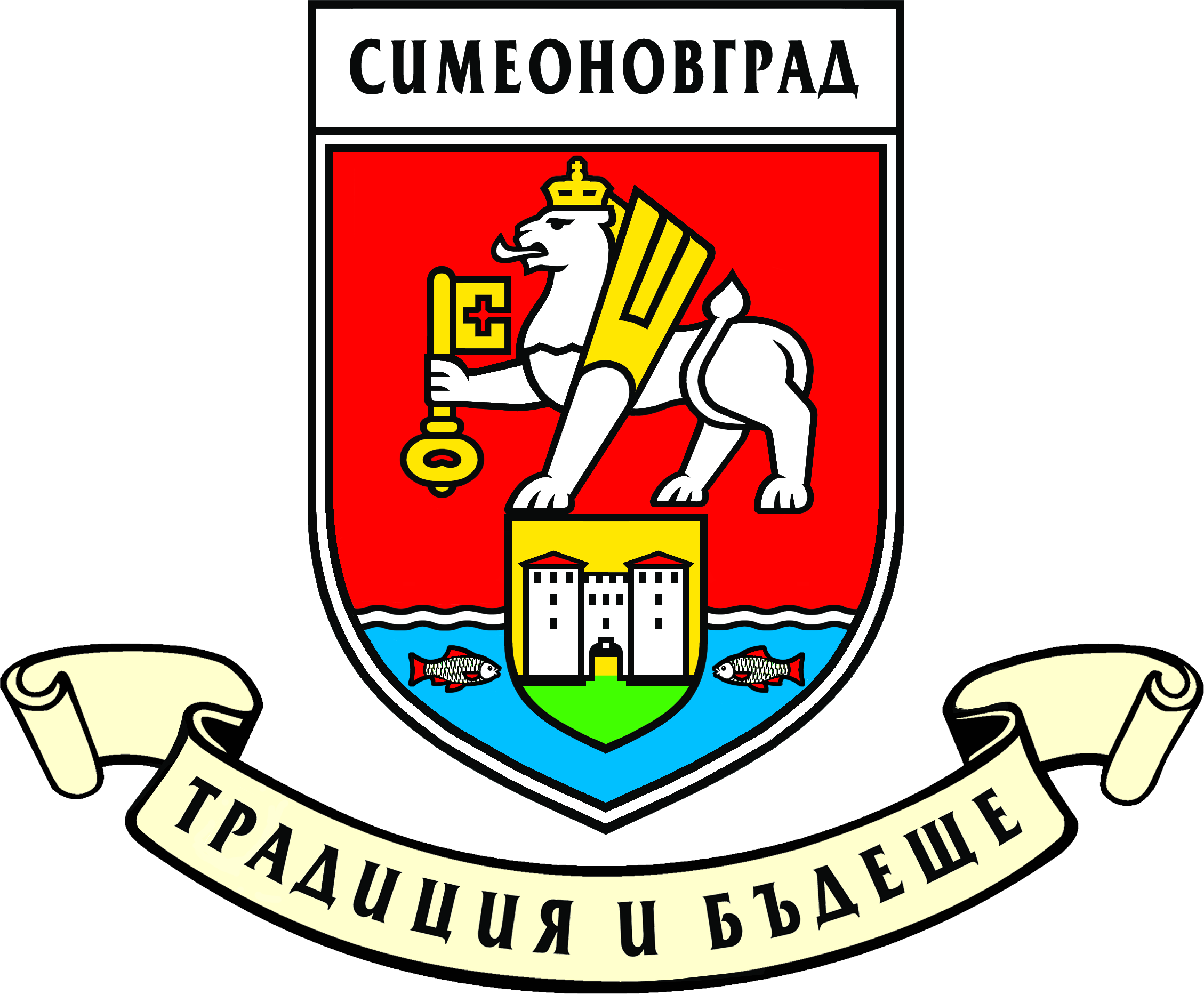 6490, Simeonovgrad”Sheinovski” sq. № 3tel.:+359 3781/23-41; fax.: +359 3781/20-06www.simeonovgrad.bg